Uitwerkingen Hoofdstuk 17Wiskunde 217.1a.	Je weet:  maak gebruik van deze verhouding!	Gevraagd: hoeveel rad = 30		  		Oftewel, als kruistabel: 	Vereenvoudigen geeft: b.	Maak steeds gebruik van dezelfde methode, maar dan alleen de dikgedrukte vergelijking uit ac.	 		dit is 2x 30° (uit a.) en dus ook 2x zoveel radialen (evenredige verhouding (lineair))d.			dan x7    = zelfdee.		Ik raad je aan om het aantal radialen van 30°, 45° en 90° uit je hoofd te leren.17.2a.	b.		c.	d.	e.	17.3a.	b.	c.	d.	e.	17.4a.	b.	c.	d.	e.	17.5a.	b.	c.	d.	e.	17.6a.	b.	c.	d.	e.	17.7CW = clockwiseCCW = counter clockwisea.		 CCW (counter clockwise)b.	c.	d.	e.	17.8a.	b.	c.	d.	e.	17.9a.	b.	c.	d.	e.	17.10a.	Formule voor oppervlakte cirkelsegment: 	Voor een volledige cirkel (α = 2) wordt  en blijft er dus  over. 	Als de straal (r) = 3 en middelpuntshoek (α) = 1 rad, dan:b.	Een halve cirkel heeft een middelpuntshoek van  radialen:  	Een diameter is twee keer de straal: c.	Formule voor omtrek cirkel: 	Formule voor oppervlakte cirkel:  	(volledige cirkel)	Waarbij gegeven is dat 	Negatieve waarde voor een oppervlak is fysiek niet mogelijk; neem de positieve waarde aan.	Dan is de omtrek:   17.12a.	  wil zeggen: wat is de waarde van de sinus (de verticale as op de eenheidscirkel) bij een verdraaiing/hoek van   CCW.	Bij 0 radialen is de sinus ook nul en de cosinus (de horizontale as) 1. Bij een kwart cirkel  , of 90 graden, is de sinus 1 en de cosinus 0.	De waarde van  is in de tabel op de bijbehorende theoriepagina te vinden  	Dit kun je ook aflezen op de y-as (sinus-as) in de eenheidscirkel, bij een hoek van   of   	M.b.v. symmetrie in y-as is te bepalen dat: 		Dit is af te lezen van de eenheidscirkel en de beide punten moeten wel gelijk zijn aangezien de hoekverdraaiing van  evenredig in drie stukken op te delen is en daarom op dezelfde hoogte moeten zitten (symmetrisch in de y-as).b.	   (leid dit af uit de positie op de eenheidscirkel)  en   is weer een achtste rondje verder c.	Een verdraaiing van  is bijna de cirkel rond, op  na. Het staat dus gelijk aan een verdraaiing van . De cosinus is symmetrisch (gespiegeld) over de horizontale as, en heeft dus dezelfde waarde . Dit is dus  d.	e.	17.13a.	b.	c.	d.	e.	17.14a.	b.	c.	 d.	e.		
	i.v.m. symmetrie t.o.v. y-as  17.15a.	b.	c.	d.	e.	17.16De beweging over de eenheidscirkel begint na 2 (een heel rondje) weer opnieuw; dit kun je dus uit de verdraaiing halen.a.	b.	c.	d.	e.	17.17Vanwege symmetrie: a.	b.	c.	d.	e.	17.18Zie bladzijde 143 van het boek, en zie de volgende vergelijking (definitie van de tangens):Tussen 0 en ½ π radialen loopt de verhouding van  tot Van α > ½ π t/m α = π radialen loopt de verhouding van   tot Met 0- bedoel ik dat de waarde net voor de 0 zit. Het getal is oneindig klein, maar wel negatief.Van α > π tot 3/2 π radialen loopt de verhouding van   tot   En van 3/2 π tot 2 π  loopt de waarde van de tangens van  naar Daarna eindigt het verloop daar waar het begonnen was: Daarmee zijn de grenzen van de tangens: Plaatje: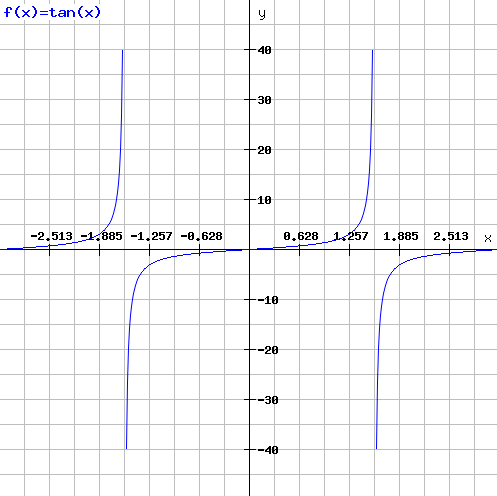 17.22Gebruik de SOS-CAS-TOA-regela.	Dan,b.	  De overstaande: c.	d.	e.	17.23a.	b.	 c.	 		d.		e.		17.24a. 		b.		c.		d.	e.	17.31a.	Deze waarde van sinus komt voor op dezelfde plek als  maar dan gespiegeld in de x-as (dus nu op de negatieve y-as): 	Maar dit is hetzelfde als: 	De sinus heeft de waarde ½ op zowel  als   en dus is ook 	Dus alle oplossingen:  wanneer  of b.		Volgens het tabel op blz. 141:  op , maar ook op 	Dit want  wat weer te maken heeft met de symmetrie van de cosinus.	Dus,  wanneer  en c.	 en dus moeten de sinus en de cosinus dus gelijk aan elkaar zijn, op het teken na. Dit gebeurt alleen op Dit kan in het tweede kwadrant van de eenheidscirkel: sinus = + en cosinus = -. Of in het vierde kwadrant: sinus = - en cosinus = +. Dus, wanneer  of 17.32a.	De sinus neemt deze waarde aan op  volgens de tabel. Dan geldt dit ook op . (Zie de eenheidscirkel). Daarom: wanneer  of b.		De cosinus neemt de waarde  aan op   radialen. De waarde  ligt op dezelfde 	hoogte, maar in het tweede kwadrant: andere kant van de  verticale as. Omdat het op 	dezelfde hoogte ligt is de hoek dan  radialen. Deze waarde wordt ook aangenomen in het 	derde kwadrant, hetzelfde punt, maar dan gespiegeld met de x-as. Dit is dus  verder: 	Daarom:  wanneer   of c.		Dit is in het tweede kwadrant: sinus positief en cosinus negatief op 	En dit is in het vierde kwadrant: sinus negatief en cosinus positief op 	Daarom:  als  of 17.33a.	Dit is volgens de tabel op  radialen. Dit zit in het eerste kwadrant. In het derde kwadrant nemen de sinus en de cosinus dezelfde waarden aan, maar dan beide negatief. Omdat je dan (volgens de definitie van de tangens) een negatieve waarde op een negatieve waarde deelt, wordt dit weer positief en kom je op exact dezelfde waarde uit. Hetzelfde punt, maar dan in het derde kwadrant zit op . Dit omdat het punt dan even ver van de horizontale as vandaan zit (de cosinus) op de eenheidscirkel, namelijk . Maar dan aan de andere kant.	Daarom:  als  of b.	De negatieve waarden van de cosinus zitten aan de linker kant van de eenheidscirkel, en dus in het tweede en derde kwadrant. De cosinus neemt deze waarde aan op dezelfde hoogte als op . Dit zit dus op . Het andere punt voor deze waarde zit een half pi draaiing verder, namelijk op . Daarom:  wanneer  en c.		Op nul radialen is de sinus nul en de cosinus 1.	Op  radialen is de sinus 1 en de cosinus 0	Op een halve cirkel afstand hiervan (π rad) is de cosinus weer nul, maar nu met sinus = -1.	Dus,  wanneer  en  Samengevoegd: 17.58N.B. 
Deze vraagstukken moeten worden gemaakt met behulp van een rekenmachine/calculator, 
dus ze komen niet op deze manier terug op het tentamen. 
Op het tentamen zal bij dit soort opgaven gebruik gemaakt worden van hoeken waarvan we 
de sinus en de cosinus kunnen bepalen zonder rekenmachine. 
Hierbij toch de uitwerking van deze vraagstukken om een idee te geven hoe je het e.e.a. aanpakt,
omdat de uitwerking van deze vraagstukken namelijk  verder hetzelfde is.Pas goed op met de instellingen van je calculator: er wordt vaak geswitcht tussen hoeken uitgedrukt in radialen en in graden!a.	Gevraagd: lengte van b en oppervlakte O: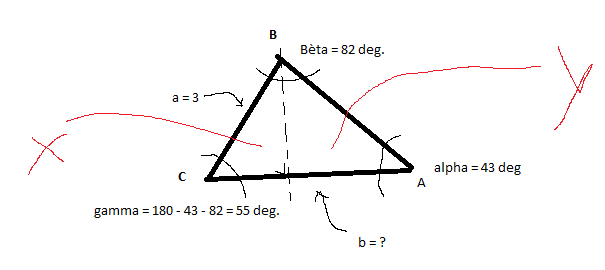 Sinusregel:Lijnstuk  Lijnlengte BB’: Lijnlengte CB’:	b.	Gevraagd: lengte van a en oppervlakte O: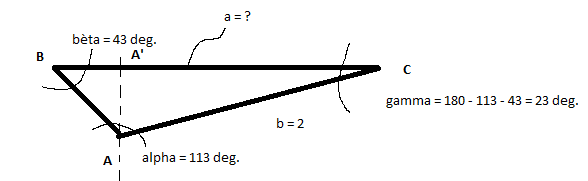 Lijnstuk a:Lijnstuk c:Lijnstuk AA’:Lijnstuk A’B:Dan, oppervlakte van driehoek ABA’ = Enzo, oppervlakte van driehoek AA’C = Gezamelijke oppervlakte (driehoek ABC) = 0,3274 + 0,7156 = 1,043c.	Gevraagd: lengte van c en oppervlakte O: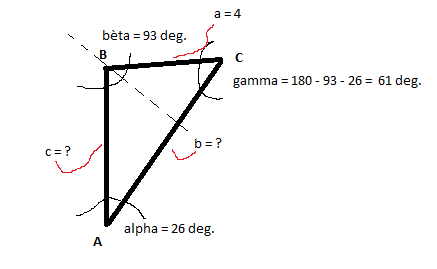 Lijnstuk c:Lijnstuk b:Lijnstuk CB’: Lijnstuk AB’:Lijnstuk BB’:Oppervlakte driehoek ABB’:Oppervlakte driehoek BB’C:Oppervlakte van gehele driehoek ABC:12,7225 + 3,395 = 16,1175d.	Gevraagd: hoek γ en oppervlakte O: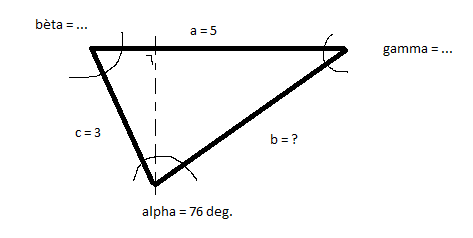 Hoek γ:Hoek β: Oppervlakte:e.	Gevraagd: hoek α en oppervlakte O: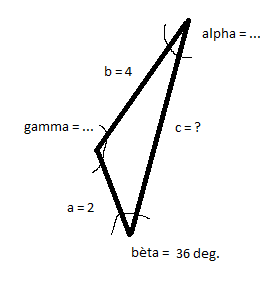 Hoek α:f.	Gevraagd: hoek γ en oppervlakte O: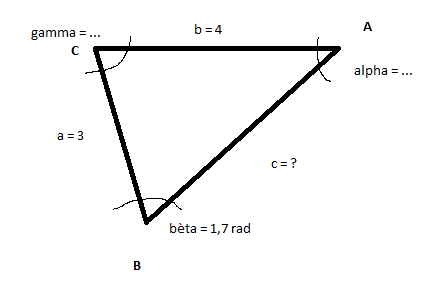 Stel hier je rekenmachine in op rekenen met radialen.Hoek α:Hoek γ:Som van hoeken is altijd 180 = π radialen, dan: π – 0,8387 – 1,7 ≈ 0,6029 radOppervlakte:g.	Gevraagd: hoek γ en oppervlakte O: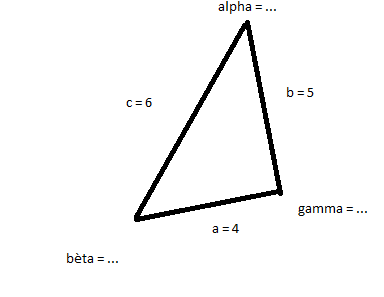 De cosinusregel vraagt enkel één hoek op bij bepaalde zijden, deze kan dan uitgerekend worden:ofwel,Oppervlakte:	h.	Gevraagd: hoek α en oppervlakte O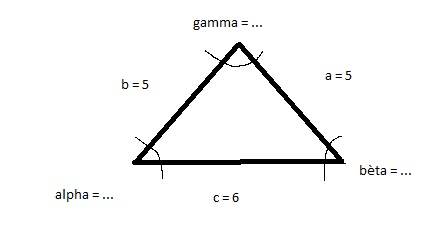 hoek α:cosinusregel: Of:	Dan oppervlakte:i.	Gevraagd: lengte a en oppervlakte O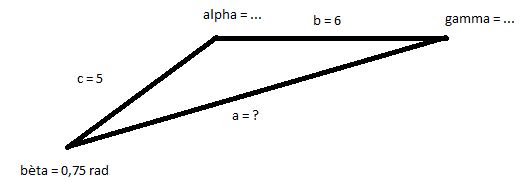 Stel hier wederom je calculator in op rekenen met radialen.Om lengte a te bepalen moeten eerst wat voorbereidingen getroffen worden:Hoek gamma:Hoek α:Lengte a:Oppervlakte: 		j.	Gevraagd: lengte a en oppervlakte OGraden...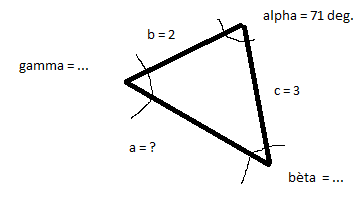 cosinusregel voor lengte a:Oppervlakte:k.	Gevraagd: lengte c en oppervlakte O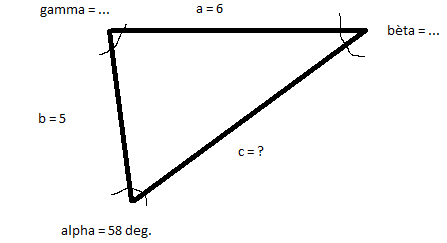 Hoek β:Hoek γ:Lengte c:Oppervlakte:360°30°2π rad? radgevraagde hoek in rad360°?°2π rad1/6 π gevraagde hoek in rad